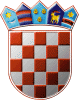 REPUBLIKA HRVATSKAGRADSKO IZBORNO POVJERENSTVOGRADA RIJEKEKLASA: 021-01/19-01/18URBROJ: 2170/01-16-00-19/11RIJEKA, 15. travnja 2019.Na osnovi članka 18. stavka 1. i 2., članka 20. stavka 1., 2. i 4. te članka 41. točke 4.  Zakona o izboru vijeća i predstavnika nacionalnih manjina ("Narodne novine", broj 25/19), Gradsko izborno povjerenstvo Grada RIJEKE, odlučujući o prijedlogu predlagatelja ZAJEDNICA SRBA RIJEKA, utvrdilo je, prihvatilo i objavljujePRAVOVALJANULISTU KANDIDATA ZA IZBOR ČLANOVA VIJEĆA SRPSKE NACIONALNE MANJINE U GRADU RIJECIPredlagatelj:ZAJEDNICA SRBA RIJEKAKandidati/kandidatkinje:MILAN POPADIĆ; SRBIN; RIJEKA, VERE BRATONJE 23; rođ. 20.09.1951.; MJOVICA RADMANOVIĆ; SRBIN; RIJEKA, SRDOČI 65; rođ. 16.12.1982.; MMLADEN VULETA; SRBIN; RIJEKA, PAZINSKA 9; rođ. 16.03.1974.; MVIDOJE JOVANOVIĆ; SRBIN; RIJEKA, MOŠE ALBAHARIJA 7; rođ. 28.06.1939.; MDANIJELA MALEŠEVIĆ; SRPKINJA; RIJEKA, PAŠKINOVAC 28; rođ. 05.06.1973.; ŽANĐA JOTANOVIĆ; SRPKINJA; RIJEKA, KRŠINIĆEVA 6; rođ. 15.04.1957.; ŽSLOBODAN TOJAGA; SRBIN; RIJEKA, ĆIĆARIJSKA 17; rođ. 04.04.1947.; MVASO VUJNOVIĆ; SRBIN; RIJEKA, MILANA RUSTANBEGA 4; rođ. 27.05.1942.; MSLAVOLJUB TODOROVIĆ; SRBIN; RIJEKA, BRAĆE BAĆIĆ 37; rođ. 15.08.1975.; MDANKA ZORIĆ; SRPKINJA; RIJEKA, SOLDANAC 54; rođ. 18.03.1994.; ŽGORAN MARAVIĆ; SRBIN; RIJEKA, PODBREG 22; rođ. 31.08.1978.; MMILAN DUJAKOVIĆ; SRBIN; RIJEKA, SLAVIŠE VAJNERA ČIČE 9; rođ. 18.03.1948.; MRAJKO VUČINIĆ; SRBIN; RIJEKA, PEHLIN 25; rođ. 05.11.1959.; MSAŠA ILIĆ; SRBIN; RIJEKA, FRANE MLADENIĆA 1; rođ. 05.09.1964.; MSMILJA MILIĆ; SRPKINJA; RIJEKA, PLASE 22D; rođ. 02.04.1964.; ŽPREDSJEDNIKVLADO BOSNER, v.r.